30.12.2016 № 3548О внесении изменений в постановление администрации города Чебоксары от 27.08.2013 № 2728 В соответствии с Федеральным законом от 06.10.2003 № 131-ФЗ «Об общих принципах организации местного самоуправления в Российской Федерации», Правилами определения органами местного самоуправления границ прилегающих к некоторым организациям и объектам территорий, на которых не допускается розничная продажа алкогольной продукции, утверждёнными постановлением Правительства Российской Федерации от 27.12.2012 № 1425 (далее - Правила), администрация города Чебоксары    п о с т а н о в л я е т:Внести в постановление администрации города Чебоксары от 27.08.2013 № 2728 «О минимальных значениях расстояний для определения дополнительных территорий» следующие изменения:1.1. Пункт 2.1 изложить в следующей редакции:«2.1. При наличии обособленной территории (в терминологии Правил) расстояние от входа для посетителей на обособленную территорию здания (строения, сооружения), в котором расположены организации и (или) объекты, указанные в пункте 2 Правил, до входа для посетителей в объект, в котором осуществляется розничная продажа алкогольной продукции, принимается равной соответствующему минимальному значению расстояния согласно столбцам 3 и 4 приложения к настоящему постановлению.».1.2. Пункт 2.2 изложить в следующей редакции:«2.2. При отсутствии обособленной территории расстояние от входа для посетителей в здание (строение, сооружение), в котором расположены организации и (или) объекты, указанные в пункте 2 Правил, до входа для посетителей в объект, в котором осуществляется розничная продажа алкогольной продукции, принимается равной минимальному значению расстояния согласно столбцам 5 и 6 приложения к настоящему постановлению.».1.3. Пункт 4 изложить в следующей редакции: «4. Расстояние измерять по прямой линии без учета искусственных и естественных преград и существующего рельефа местности».1.4. Приложение изложить в новой редакции согласно приложению к настоящему постановлению.2. Управлению по связям со СМИ и молодежной политики администрации города Чебоксары опубликовать настоящее постановление в средствах массовой информации.3. Настоящее постановление вступает в силу с 01 января 2017 года, но не ранее дня его официального опубликования.4. Контроль за исполнением настоящего постановления возложить на заместителя главы администрации города Чебоксары по экономическому развитию и финансам М.А. Жирнова.Глава администрации города Чебоксары				 А.О. ЛадыковУТВЕРЖДЕНЫпостановлением администрациигорода Чебоксарыот 30.12.2016 № 3548УТВЕРЖДЕНЫпостановлением администрациигорода Чебоксарыот 27.08.2013 № 2728Минимальные значения расстояний для определения дополнительной территорииПримечание:* - при осуществлении розничной продажи алкогольной продукции в торговых организациях;** - при осуществлении розничной продажи алкогольной продукции в организациях, оказывающих услуги общественного питания.____________________________________Чăваш РеспубликиШупашкар хулаадминистрацийěЙЫШĂНУ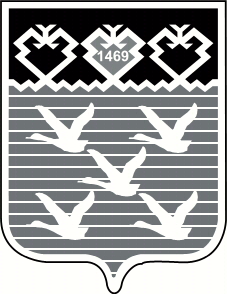 Чувашская РеспубликаАдминистрациягорода ЧебоксарыПОСТАНОВЛЕНИЕ№ п.п.Наименование объектаМинимальное значение расстояния, мМинимальное значение расстояния, мМинимальное значение расстояния, мМинимальное значение расстояния, м123*4**5*6**1.от детских организаций2050701002.от образовательных организаций2050701003.от медицинских организаций2050701004.от объектов спорта2050701005.от оптовых и розничных рынков202070706.от вокзалов и аэропортов202070707.от мест массового скопления граждан202070708.от мест нахождения источников повышенной опасности202070709.от объектов военного назначения20207070